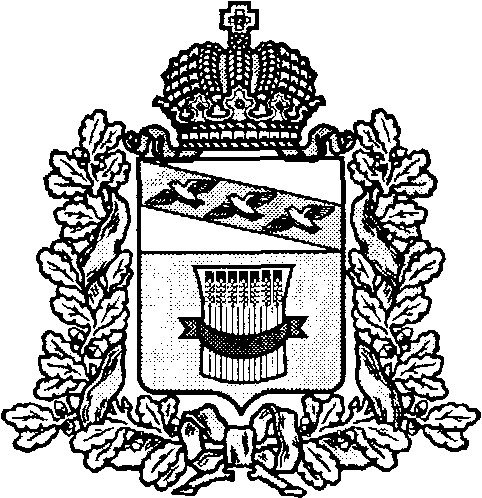 АДМИНИСТРАЦИЯПРИСТЕНСКОГО РАЙОНА КУРСКОЙ ОБЛАСТИРАСПОРЯЖЕНИЕот  05 февраля 2016г. № 49О внесении изменений  и дополнений в распоряжение Администрации Пристенскогорайона Курской области от 27.11.2015г.  №691-р«Об утверждении номенклатуры должностей для  формированиярезерва  управленческих кадров муниципального района«Пристенский район» Курской области»На основании решения Представительного Собрания Пристенского района Курской области от 28.12.2015 г. №95 «О внесении изменений и дополнений в решение Представительного Собрания Пристенского района Курской области от 25.10.2013 г. №8 «О структуре Администрации Пристенского района Курской области»:1.Внести следующие изменения и дополнения в номенклатуру должностей для формирования резерва управленческих кадров муниципального района «Пристенский район» Курской области, утвержденную распоряжением Администрации Пристенского района Курской области от 27.11.2015г. № 691-р «Об утверждении номенклатуры должностей для формирования резерва управленческих кадров муниципального района «Пристенский район» Курской области».1.1. В группе главных должностей должность начальника отдела ГО и ЧС Администрации Пристенского района Курской области заменить на должность начальника отдела по делам гражданской обороны, чрезвычайным ситуациям и координации деятельности в сфере правопорядка Администрации Пристенского района Курской области.1.2. В группе главных должностей должность начальника отдела культуры, молодежной политики и спорта Администрации Пристенского района Курской исключить.1.3. Группу главных должностей дополнить следующими должностями:-должность начальника отдела культуры и молодежной политики Администрации Пристенского района Курской области-должность начальника отдела физической культуры и спорта Администрации Пристенского района Курской области.2.Контроль за выполнением данного распоряжения возложить на Заместителя Главы Администрации Пристенского района Курской области –управляющего делами- Миронову Н.М.3. Распоряжение вступает в силу с момента его подписания.Глава АдминистрацииПристенского районаКурской области                                                                                          В.В.Петров